Santos, 14 de setembro de 2022MARCOS LIBÓRIOCoordenadorLUCIANA FREITAS LEMOS DOS SANTOSSecretária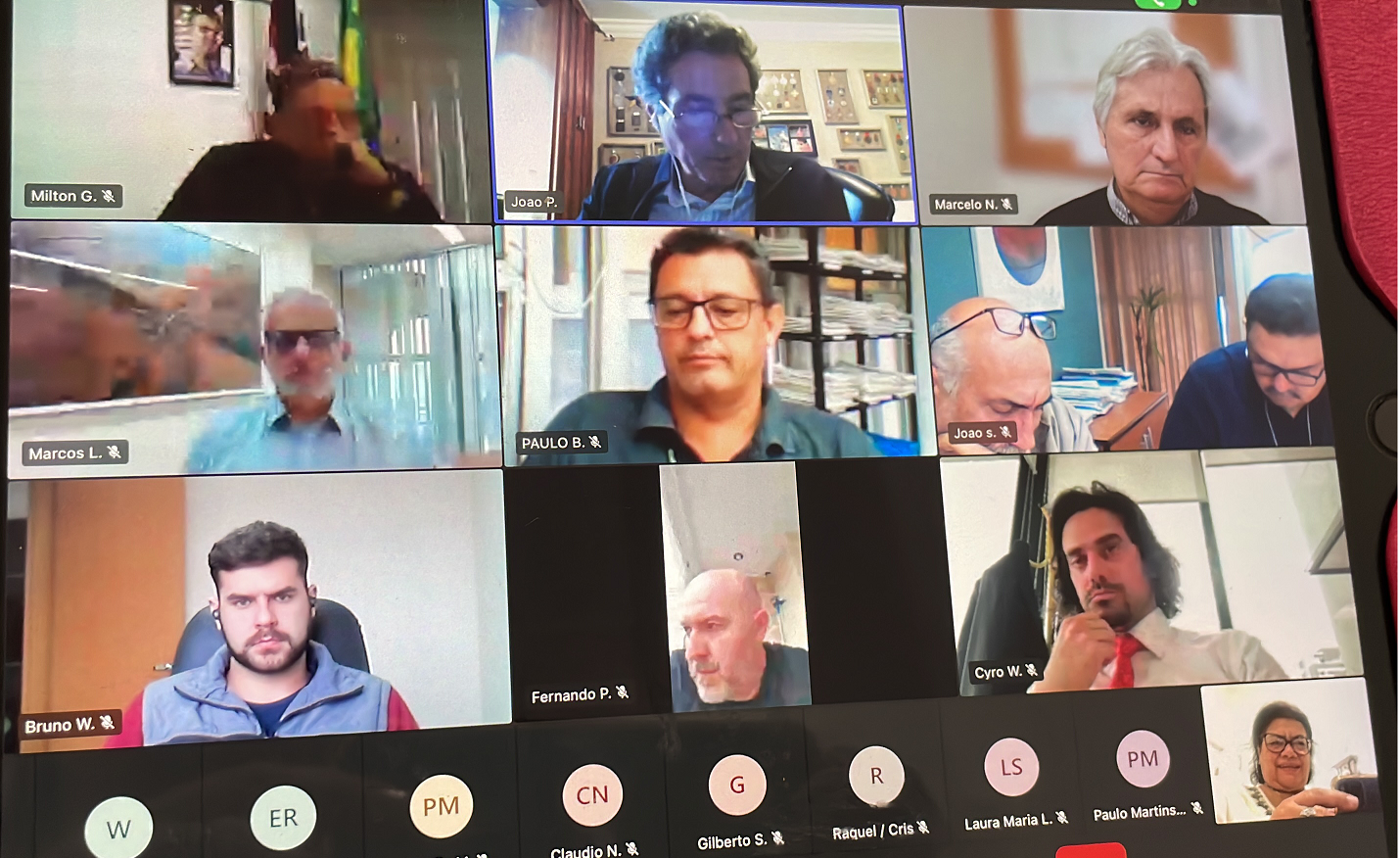 Ata de Reunião Extraordinária da Câmara Temática de Meio Ambiente e SaneamentoN 008/2022DADOS GERAISDADOS GERAISDADOS GERAISDADOS GERAISDADOS GERAISData: 14/09/2022Local: videoconferênciaLocal: videoconferênciaLocal: videoconferênciaHorário: 14h00Tipo de Reunião: trabalho    videoconferência ordináriaTipo de Reunião: trabalho    videoconferência ordináriaTipo de Reunião: trabalho    videoconferência ordináriaTipo de Reunião: trabalho    videoconferência ordináriaTipo de Reunião: trabalho    videoconferência ordináriaLista de Participantes:Lista de Participantes:Lista de Participantes:Lista de Participantes:Lista de Participantes:NomeNomeNomeEntidadeEntidadeFernando Almeida PoyatosFernando Almeida PoyatosFernando Almeida PoyatosPrefeitura de BertiogaPrefeitura de BertiogaPamella Costa de MoraisPamella Costa de MoraisPamella Costa de MoraisPrefeitura de MongaguáPrefeitura de MongaguáEduardo RibasEduardo RibasEduardo RibasPrefeitura de PeruíbePrefeitura de PeruíbeMarcelo Moura CamposMarcelo Moura CamposMarcelo Moura CamposPrefeitura de PeruíbePrefeitura de PeruíbePaulo Eduardo dos Santos MartinsPaulo Eduardo dos Santos MartinsPaulo Eduardo dos Santos MartinsPrefeitura de Praia GrandePrefeitura de Praia GrandeMarcos LibórioMarcos LibórioMarcos LibórioPrefeitura de SantosPrefeitura de SantosPierre Sarmento SeonePierre Sarmento SeonePierre Sarmento SeonePrefeitura de Santos - SEGRESIPrefeitura de Santos - SEGRESIMarcelo PradoMarcelo PradoMarcelo PradoSecretaria de Estado de Habitação/CDHUSecretaria de Estado de Habitação/CDHUClaudio NevesClaudio NevesClaudio NevesSec. Est. de Infraestrutura e Meio AmbienteSec. Est. de Infraestrutura e Meio AmbienteConvidadosConvidadosConvidadosConvidadosConvidadosMilton Gonçalves da LuzMilton Gonçalves da LuzMilton Gonçalves da LuzAGEMAGEMLuciana Freitas Lemos dos SantosLuciana Freitas Lemos dos SantosLuciana Freitas Lemos dos SantosAGEM/CONDESBAGEM/CONDESBLaura Maria LimaLaura Maria LimaLaura Maria LimaCETESBCETESBJoão Luiz PotenzaJoão Luiz PotenzaJoão Luiz PotenzaSIMA CetesbSIMA CetesbWashingtonWashingtonWashingtonPrefeitura de BertiogaPrefeitura de BertiogaRaquel de Carvalho Duprat CavalcantiRaquel de Carvalho Duprat CavalcantiRaquel de Carvalho Duprat CavalcantiPrefeitura de PeruíbePrefeitura de PeruíbeCristina AlvesCristina AlvesCristina AlvesPrefeitura de PeruíbePrefeitura de PeruíbeMolaMolaMolaPrefeitura de Praia GrandePrefeitura de Praia GrandeJoão Luiz Cirilo Fernandes WendlerJoão Luiz Cirilo Fernandes WendlerJoão Luiz Cirilo Fernandes WendlerPrefeitura de Santos - COCAMBIPrefeitura de Santos - COCAMBIPaulo BatistaPaulo BatistaPaulo BatistaPrefeitura de SantosPrefeitura de SantosGláucia Regina AlvesGláucia Regina AlvesGláucia Regina AlvesPrefeitura de São VicentePrefeitura de São VicenteFlávia RamcciottiFlávia RamcciottiFlávia RamcciottiPrefeitura de São VicentePrefeitura de São VicentePatrícia HanatePatrícia HanatePatrícia HanatePrefeitura de São VicentePrefeitura de São VicenteGilberto da SilvaGilberto da SilvaGilberto da SilvaPrefeitura de São VicentePrefeitura de São VicenteCyro Cyro Cyro Plataforma Verde Plataforma Verde BrunoBrunoBrunoPlataforma VerdePlataforma VerdePauta divulgada em: 05/09/22Pauta divulgada em: 05/09/22Reunião iniciada às: 14h06Reunião iniciada às: 14h06Término da Reunião às 16h25OBJETIVOSItem I - SIGOR;Item II - Outros assuntos de interesse regional.REGISTR1/103OSAusênciasMunicípios:  Cubatão, Guarujá e ItanhaémEstado: Esportes, Turismo Link da reunião: https://teams.microsoft.com/l/meetup-join/19%3ameeting_MmIxZGUzYzgtN2EzNi00MWVlLTk0NzktNGUwMTUzOGZiMjY5%40thread.v2/0?context=%7b%22Tid%22%3a%223a78b0cd-7c8e-4929-83d5-190a6cc01365%22%2c%22Oid%22%3a%22899a5b3a-be0d-4fb8-a56a-1903d3d2a272%22%7dOs trabalhos foram abertos pelo Coordenador da Câmara Temática, Marcos Libório e foram tratados os seguintes aspectos:  O coordenador destacou que essa é uma etapa importante porque eles vêm conversando nesta Câmara a respeito do sistema que atende o controle da gestão de resíduos da construção civil em todos os municípios;Colocou que hoje pela manhã ele e o Milton, da AGEM, estiveram em ação conjunta com São Vicente sobre resíduos da construção e futuramente serão repassadas as informações e relatórios;Essa apresentação faz parte da estratégia de controle pelos municípios, levantou a importância da importância de que os municípios percebam a necessidade do sistema e comunicação entre os municípios e que possam, como acontecem em outras esferas, fazerem cruzamentos de informações;Potenza após cumprimentar todos se apresentou, coordenador do SIGOR desde que ele começou a ser desenvolvido, em 2012;A versão que os municípios estão utilizando hoje é de 2017;Foi feito contrato com a Plataforma Verde, apresentou os técnicos e informou que a técnica da SIMA, Laura também está acompanhando;Falou da manutenção e melhorias;Ressaltou que será um teste ótimo que todos os municípios utilizem o sistema;Destacou que com o termo de duração foi desenvolvido não só o SIGOR modalidade logística reversa como tem que ser desenvolvida a nova versão e um aplicativo que foi muito solicitado pelas prefeituras, principalmente pela de São José do Rio Preto;Ele não servirá para cadastro, mas permitirá o gerador emitir o CTR, o transportador dar o aceite e a área de destino dar baixa por celular/tablete;Terá também um QR Code a ser colocado nas caçambas, o que ajudará muito na fiscalização;A finalidade é mostrar a versão nova, que será colocado no ar dia 26 de setembro;Catorze municípios já tem o sistema implantado;São Vicente e Bertioga já operam o sistema;Os municípios que já estão operando com o sistema, as obras que estiveram em andamento terão que utilizar a versão que está no ar, a atual;A nova versão será utilizada para novas obras;Será dada prioridade aos municípios que mais utilizam o sistema, começando por São José do Rio Preto;O divisor de águas será esse: a implantação do sistema novo;Todos terão que se cadastrar novamente;Esta semana estão treinando os catorze municípios;Em Peruíbe e Mongaguá ainda não foram cadastrados no sistema, serão no novo;Na semana de 19 a 23 de setembro será pedido pelas prefeituras que os transportadores se cadastrem novamente;No dia 26 de setembro já terão os dados cadastrados e validados;Terminando a reunião será encaminhado a todos os participantes links com todos vídeos referentes aos cadastros da versão nova do sistema;Também será encaminhado o link do ambiente de homologação, que é o ambiente de teste, onde qualquer um pode se cadastrar para ver como o sistema funciona;Quaisquer dúvidas poderão entrar em contato com eles;Solicitou essa ajuda das prefeituras quanto ao retorno do sistema;Bruno, da Plataforma Verde explicou como funcionará o sistema, o que compete a prefeitura e como será o cadastro do transportador;Bruno apresentou toda parte nova do sistema;Apresentou ao vivo na tela, a página inicial, com login, cadastre-se aqui e recuperar meus dados de acesso;O login e senha serão encaminhados por e-mail;Como será feito e aberto o sistema, segunda senha, IP não autorizado, aba de painel de controle;Explicou a parte de parâmetro do sistema que estará disponível para o usuário administrador;Datas de expiração do CTR, prazos que poderão ser mudados posteriormente conforme acharem necessárioLinha de corte, aprovação de veículos, alterações de parâmetro foram outros itens apresentados;Cada vez que for alterado será registrado;A primeira etapa será de indicadores que poderão ser acompanhados diariamente pelo sistema: emissão de CTR’s, acompanhamento;Cadastros do sistema – filtro por período, acompanhamento do crescimento dos cadastros, status que podem ser ativos, autodeclarado, em renovação, renovação pendente, em revisão e vencidas;Grupos de empresas – geradores, transportadores, áreas de transbordo e de destinação final;Controle de equipamento e veículos – que serão coletados pelas prestadoras, acessibilidade do volume;Filtro de busca;Rastreabilidade, painel RCC;Potenza falou que a grande novidade do sistema é o painel de controle que não é uma aba de relatórios, mas dá um panorama geral do sistema;Grande avanço, um painel de controle com todas as informações;Antes só o gerador podia emitir o CTR, agora o transportador poderá fazer e utilizar, bastando somente que o gerador valide, pois ele é o responsável pelo resíduo;Bruno continuou a apresentação indo para a parte de cadastros de empresas e operacionais;Inativação e ativação de cadastro, filtros para buscas, registro das ações;Cadastro de transportador, formulário diferente, licença de transporte, quais tipos de resíduo tem licença para operar;ResponsáveisTodos os cadastros seguem o mesmo fluxo;Aprovações cadastrais de empresas e de unidade destino;Cadastro dos resíduos;Aprovação de cadastros – veículos – momento ou estágio que as empresas se encontram; de PGR’s; de documentação, estimativas de toda a obra, resíduos destinados;Configurações de perfil, parte de controle de usuários;Existe um vídeo que explica tudo isso;Permissões e controles de usuários;Foi incluída a questão de reforma;Foi perguntado se o sistema consegue coletar documentos de identificação, plantas;Cada prefeitura pode pedir os documentos que acharem importantes;Lembrado que o administrador é quem cria o perfil para mexer, editar e alterar;Foi apresentado como é por dentro dos usuários, abriram o módulo transportador, validação;Cores da validação de gerador (verde) , transportador (vermelho) e destino (azul);Quando não tem validação de nada a cor dos itens fica cinza;Cadastro de equipamentos, vínculos das empresas, do destino final, rastreabilidade;Emissão do CTR, data, o sistema não tem impedimento;A ideia é pegar quem está fora do sistema, que está errado, dentro do sistema é tudo controlado;Representante de Santos colocou várias dúvidas;Laura informou que mesmo que o transportador consiga fazer o cadastro dele, ele não aparecerá no destino, só conseguirá entrar no sistema se ele for validado pela prefeitura;Cyro colocou sobre o aspecto jurídico sobre a questão de obrigação, a ideia é entregar ao poder público onde está mal amparado;Capacidade de gestão e ser mais assertivo na atuação das prefeituras;Poyatos falou sobre mudança do sistema que achou muito positivo sobre a responsabilização do servidor, o que é muito importante;Cyro explicou que o sistema foi feito para o poder público;Existe legislação;Aumento da capacidade de gestão, cumprimento da lei;Poyatos colocou como estão a questão de baixar a linha de corte;Laura colocou que agora é perguntado no sistema se o responsável pela obra é o próprio gerador, não precisando fazer um PGR mas terá que emitir o CTR;Pamela, de Mongaguá, perguntou sobre quando o transportador aparece para o gerador;Preocupação com clandestinos aparecerem como clandestinos;Laura informou que os transportadores terão que se cadastrar como ATT e como transportadores;Quem vai gerenciar é a própria prefeitura, o que quer aprovar no cadastro ou não;Pierre, de Santos, colocou que todos os posicionamentos dos presentes convergem para o mesmo caminho;Falou sobre a conversa entre os setores da prefeitura, é fundamental a união dos setores públicos municipais e estaduais;Trabalhar em conjunto com fiscalização e gerenciamento;Cyro acrescentou sobre experiência de sucesso que tiveram em São Paulo;Informou que estão de portas abertas para quaisquer colocações das prefeituras;Potenza reforçou que a ideia é dar continuidade no projeto;Exemplificou com a experiência de São José do Rio Preto;Flavia, de São Vicente informou que os técnicos da prefeitura estão presentes ecomo estão trabalhando, a versão utilizada;Estão satisfeitos com os resultados;Gilberto, de São Vicente, falou sobre o carregamento dos documentos, questão dos parâmetros das prefeituras;Colocou que o que entra em São Vicente são resíduos de reformas, do município de Santos;Trabalhar em conjunto dos municípios;Potenza disse que a ideia é de que no aplicativo vai servir para o pequeno gerador;O sistema estará disponível mas para fazer a aplicação para uma pessoa comum, que dará os parâmetros será a prefeitura;É preciso ser feito um trabalho das prefeituras com a comunidade;Propôs que seja feita esse trabalho com a comunidade em Bertioga e abriu para quem quiser fazer isso com eles;O coordenador falou sobre o trabalho que estão fazendo nesta Câmara sobre a participação dos municípios, com um esforço conjunto;É necessário que haja a adesão de todos os municípios;Também colocou a questão da documentaçãoLaura complementou sobre a questão de cadastro dos transportadores nos municípios, validação de licenças;Acordo a ser feito e gerenciado pelos municípios;Poyatos propôs que comecem com uma linha de corte grande, usando o sistema e conforme forem pegando confiança vão baixando a linha;Colocou que não é fácil, que há pressões, mas eles têm que tentar e fazer ajustes entre as prefeituras;O caminho é esse, estão seguindo a lei, mostrar para os prefeitos que o sistema está para protegê-los;Cyro comentou sobre a experiência que tiveram em São Paulo que a partir que o sistema é para fiscalizar quem gera, que gera o mercado e hoje pedem que a prefeitura use o sistema;A regularidade aumenta a oportunidade de mercado;Potenza esse é um trabalho de formiga, falou da importância desse trabalho;O Ministério Público percebeu a importância;Milton agradeceu a explanação do Potenza, do Bruno, toda equipe da Cetesb, secretários municipais e disse fazer as palavras do Poyatos as dele e pediu para que os membros desta CT conversem com os prefeitos, para que possam dar seguimento e chegar num bom resultado final;Falou da importância de fiscalizações conjuntas dos municípios como foi feito hoje em São Vicente;Paulo de Praia Grande colocou que entraram, no dia 1° de setembro, na plataforma do SIGOR e não tiveram resposta ainda;Laura informou que receberam e que também das prefeituras de Mongaguá e Peruíbe e que não responderam ainda porque estão aguardando a implantação do novo sistema;A demanda agora para treinamento e habilitar os municípios no SIGOR está muito grande e pediu paciência que estarão agendando;Libório propôs que seja feita uma reunião por grupo de municípios;Laura falou sobre a questão pontual;Item II – Outros assuntos de interesse regional;Milton colocou sobre a questão do contrato do PRGIRS BS, que o IPT pediu a prorrogação do prazo de até novembro de 2023, em vista da mudança de governo;Propôs que seja pautada essa questão de dilatação do prazo para a próxima reunião desta CT;O coordenador agradeceu a participação de todos;Não havendo mais nada a tratar foi encerrada a reunião.